12501 Lakefront Place, Louisville, KY 40299		(502) 420-3700 | e-farmcredit.com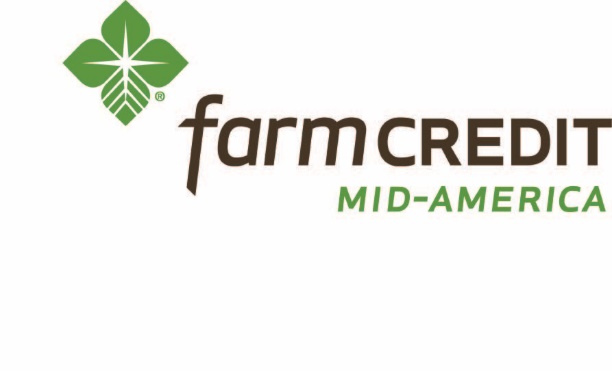 January 26, 2022VIA EMAIL: reg-comm@fca.govMr. Kevin J. KrampDirectorOffice of Regulatory PolicyFarm Credit Administration1501 Farm Credit DriveMcLean, VA 22102-5090	RE:  Proposed Rule – 12 CFR Part 628 – RIN 3052-AD42; Risk Weighting of High Volatility Commercial Real Estate (HVCRE) Exposures; 86 Federal Register 47601-47607Dear Mr. Kramp:Thank you for the opportunity to comment on the above-referenced Proposed Rule published in the Federal Register on August 26, 2021, addressing risk weighting of credit facilities that are defined as high volatility commercial real estate exposures under that Proposed Rule.In Response to this Proposed Rule on Risk Weighting of High Volatility Commercial Real Estate (HVCRE) Exposures, Farm Credit Mid-America, ACA (“Farm Credit Mid-America”) supports the comment letter submitted by the Farm Credit Council (“FCC”) on January 19, 2022.  Farm Credit Mid-America participated in the workgroup referenced by FCC in its letter and worked with other System institutions, over several months, to provide feedback to FCC on the Proposed Rule.  Farm Credit Mid-America shares the concerns raised by the FCC in its comment letter and supports the requests for clarification, and the additional suggestions made by FCC, for the Farm Credit Administration’s consideration.  We respectfully request that the Farm Credit Administration use its discretion to amend the Proposed Rule to address FCC’s comments prior to issuing a Final Rule.We appreciate the opportunity to comment on the Proposed Rule and the Farm Credit Administration’s willingness to consider this comment letter and the FCC’s comment letter.Sincerely,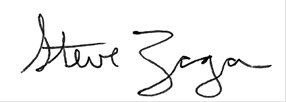 Steve ZagarSenior Vice President, Chief Financial Officer